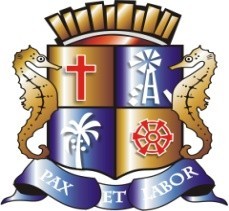 Prefeitura Municipal de AracajuSecretaria Municipal De Desenvolvimento Econômico e Inovaçao – SEMDE FUNDAT – Fundação Municipal de Formação para o TrabalhoCOORDENADORIA DE GESTÃO PESSOAL RELAÇÃO DE ESTAGIÁRIOS – 2024Aracaju, 06 de Maio de 2024Rua João Pessoa, 127 - Centro Aracaju/Sergipe CEP: 49010-130 TEL. (79) 3179-1331 E-mail: trabalho@aracaju.se.gov.br site: www.aracaju.se.gov.br/fundatNºMATRICULANOMEDIRETORIA1750608DIOGO HENRIQUE PEREIRA DOS SANTOSCETI2750607GUSTAVO CARVALHO CRUZCETI3750599ÍCARO ANTONIO DA CONCEIÇÃO NASCIMENTOASCOM4750581LORENZO VIVECK ARAGÃO MENEZES OLIVEIRAPROJUR5750600MARIA VITORIA ALVES DE OLIVEIRA SANTOSDIRFOP6750602VITORIA SANTANA BARBOSADIRFOP7100158LUANA SAMPAIO SANTOSDIRFOP8100165ANDREZA MAYA SILVA DE OLIVEIRADIRFOP9750612GUSTAVO MOREIRA SANTOSCETI10750613PAULO DE TARSO DE ALMEIDA OLIVEIRADIREC11750614THAYS DELILE SOUZA DOS SANTOSDIRFOP12750615MICHELLE SANTOS CORREIA DE OLIVEIRAASCOM13750616JULIA IRACEMA SANTOS CAVALCANTE SILVAASCOM14750617TAMIRES SANTOS SILVADIREC15750619SHETAFANY NAIELY ARAUJO SANTOSDIREC16750621MANOEL HENRIQUE MENEZES GUIMARÃES LIMADIRFOP